Národní památkový ústav,státní příspěvková organizace IČO: 75032333,DIČ: CZ75032333 ,se sídlem: Valdštejnské nám. 162/3, PSČ 118 01Praha 1- Malá Strana, zastoupen :JUDr.Petrem Zemánkem,vedoucím správy hradů Žebráku a Točníku, bankovní spojení: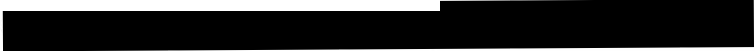 Doručovací adresa:Národní památkový ústav,správa hradů Žebráku a Točníku adresa: Točník čp.1,267 Sl Zdice,tel.: +420 3111533 202, e-mail: tocnik@npu.cz	www.hrad-tocnik@npu.cz   www.tocnik.com (dále jen „objednatel ")aSTAVEBNÍ PRAŽSKÁ s.r.o.,zapsaný v Živnostenském rejstříku jako s.r.o. pod Spis.zn. 241066 C u Městského soudu se sídlem: Primátorská296/38, Praha 8-Libeň, PSČ: 180 00IČO : 03993469 DIČ:CZ03993469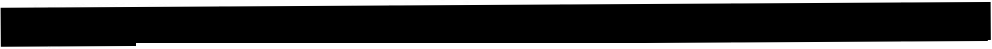 zastoupený:  na zakladě plné moci panem Filipem Schillerem, (dále jen  „zhotovitel")jako smluvní strany uzavřely v souladu se zákonem č. 89/2012 Sb., občanský zákoník,ve znění pozdějších předpisů, níže uvedeného dne, měsíce a roku tutosmlouvu o díloČlánek I.Předmět smlouvy - určení díla1.	Zhotovitel se touto smlouvou zavazuje na nemovitosti: přístupová cesta na hrad Točník přesná specifikace objektu cesta a chodník na hrad Točník (dále též „Objekt") provést na svůj náklad a nebezpečí pro objednatele toto dílo:Oprava cesty 1. a 2.úsek a chodníku podél kamenné cesty na hrad Točník dle specifikace  uvedené  v příloze této smlouvy (dále jen „dílo"). Dílo je dále specifikováno ohlášením drobných staveb,stavebních úprav a udržovacích prací stavebního úřadu a závazným stanoviskem orgánu státní památkové péče č.j . S-MUH0/5244/2008/VÝST3 ze dne 14 .8. 2008,a dále položkovým rozpočtem .Zhotovitel se zavazuje provést dílo řádně, kvalitně a včas za podmínek dle této smlouvy včetně příloh a dle pokynů objednatele a pokynů technického dozoru.Objednatel se zavazuje řádně zhotovené dílo převzít a včas zaplatit cenu sjednanou podle této smlouvy. Tato smlouva je uzavřena na základě veřejné zakázky realizované prostřednictvím Národního elektronického nástroje číslo zakázky ......... Podkladem pro uzavření této smlouvy je cenová nabídka zhotovitele ze dne 27.9. 2018 a  1.10. 2018 k provedení díla.Zhotovitel prohlašuje, že je způsobilý dílo provést a že v rozsahu odpovídajícím jeho odborné kvalifikaci veškeré místní či technické podmínky shledal způsobilé ke zhotovení díla. Zhotovitel prohlašuje, že zadání je kompletní a nepotřebuje žádné změny či úpravy.li.Doba plněníl.	Smluvní strany se dohodly na provedení díla v následujících termínech :a.	Zahájení prací na provedení díla :	12.11.2018b.	Dokončení a předání díla:	12.12.20182.	Zhotovitel je dílo nebo jeho části oprávněn provést před termínem sjednaným v odst. 1tohoto článku smlouvy.Smluvní strany se dohodly,že pokud vyšší moc neumožní provedení díla v ter mínu uvedeného v čl. li. odst. 1písm. b) smlouvy,sjednají přiměřené prodloužení uvedené doby.Článek Ill.Cena a platební podmínky1.	Účastníci mezi sebou sjednali pevnou cenu za dílo ve výši:394.543,-   Kč bez  DPH(slovy: třistadevadesátčtyřiti sícpětsetčtyřicettři korun českých}2.	Zhotovitel přičte k dohodnuté ceně daň z přidané hodnoty v zákonné výši platné v den uskutečnění zdanitelného  plnění.3.	Sjednaná cena je konečná a nepřekročitelná a zahrnuje veškeré náklady zhotovitele související s realizací díla a jeho předáním objednateli.4.	Objednatel neposkytuje zhotoviteli žádné zálohy.S.	Smluvní strany se dohodly,že cena za dílo bude zhotoviteli uhrazena na základě faktury vystavené zhotovitelem  se splatností nejméně 21 dní ode dne doručení faktury.  Fakturu je zhotovitel oprávněn vystavit po řádném provedení a předání celého předmětu smlouvy - díla,a to dle termínů specifikovaných v čl. li odst.  1této  smlouvy.Faktura musí obsahovat všechny náležitosti dle této smlouvy a dle příslušných právních předpisů, ji nak je objednatel oprávněn ji do data splatnosti vrátit s tím, že zhotovitel je poté povinen vystavit novou s novým termínem splatnosti. V takovém případě není objednatel v prodlení s úhradou.Zhotovitel prohlašuje, že ke dni podpisu smlouvy není nespolehlivým plátcem DPH dle § 106 zákona č. 235/2004 Sb., o dani z přidané hodnoty,v platném znění, a není vedena v registru nespolehlivých plátců DPH. Zhotovitel se dále zavazuje uvádět pro účely bezhotovostního převodu pouze účet či účty, které jsou správcem daně zveřejněny způsobem umožňujícím dálkový přístup dle zákona č. 235/2004 Sb., o dani z přidané hodnoty,v platném znění. V případě, že se Zhotovitel stane nespolehlivým plátcem DPH,je povinen tuto skutečnost oznámit objednateli neprodleně (nejpozději do 3 pracovních dnů ode dne, kdy tato skutečnost nastala) na email objednatele uvedený v hlavičce této smlouvy. V případě porušení oznamovací povinnosti je zhotovitel povinen uhradit objednateli jednorázovou smluvní pokutu ve výši částky odpovídající výši DPH připočtené k celkové ceně díla ..8.	Zhotovitel dále souhlasí s tím, aby objednatel provedl zajišťovací úhradu DPH přímo na účet příslušného finančního  úřadu,jestliže  zhotovitel bude ke dni uskutečnění zdanitelného plnění vedena v registru nespolehlivých plátců DPH.Článek IV.Odpovědnost za vady, odpovědnost za škodu a záruka za jakost1.	Zhotovitel odpovídá za úplné a kvalitní provedení předmětu díla bez vad a nedodělků,jakož iza kvalitu výrobků a materiálů použitých k jeho zhotovení.Zhotovitel odpovídá za škody způsobené při realizaci díla nebo v souvislosti s ním objednateli nebo třetím osobám podle obecně platných předpisů. Zhotovitel odpovídá i za škodu při realizaci Díla nebo vsouvislosti s ní Objednateli nebo třetím osobám způsobenou poddodavatelem . Zhotovitel se zavazuje učinit potřebná účinná opatření k zamezení vzniku škod či k její případné náhradě.Smluvní strany sjednaly,že objednatel má nad rámec ustanovení § 2605 občanského zákoníku lhůtu 14 dní, po kterou může na zhotoviteli nad rámec zákona dále uplatňovat zjevné vady díla.Zhotovitel odpovídá, že si dílo zachová užitné vlastnosti i po jeho převzetí a poskytuje objednateli záruku za jakost díla v délce 24 měsíců ode dne předání díla. Záruční doba na reklamovanou část díla neběží po dobu počínající dnem uplatnění reklamace a končící dnem odstranění vady.Zhotovitel je povinen odstranit bez prodlení a bezplatně zjištěné vady svých prací nebo dodávek (nedohodnou-li se strany jinak, musí vady odstranit do S pracovních dnů).Článek VI.Zhotovení  díla, předání a převzetí dílal.	Vlastnické právo ke zhotovenému dílo v celém rozsahu svědčí zhotoviteli/objednateli  až do předání díla objednateli. Až do předání díla nese nebezpečí škody na zhotovovaném díle zhotovitel.O převzetí díla bude sepsán písemný předávací protokol podepsaný zástupci obou smluvních stran.Zhotovitel bude při pohybu v prostorách objektu respektovat speciální bezpečnostní režim stanovený objednatelem. O termínech a podmínkách pobytu v objektu rozhoduje objednatel,a to zejména prostřednictvím vedoucího správy památkového objektu.Článek VII.Práva a povinnosti zhotovitele1.   Zhotovitel se zavazuje provést dílo v souladu s platnými právními předpisy, s potřebnou odbornou péčí, na své nebezpečí a ve sjednané době,dle pokynů objednatele.Za prováděné dílo nese odpovědnost až do jeho  řádného ukončení a předání objednateli.Práce na objektu podléhají zákonu č. 20/1987 Sb., o státní památkové péči v platném znění a ve znění prováděcích předpisů. Zhotovitel se zavazuje dodržovat podmínky závazného stanoviska orgánu státní památkové péče č. j._S -MUH0/5244/2008/VÝSB ze dne 14.8. 2008, vydaného podle § 14 odst. 1zákona č. 20/1987 Sb., o státní památkové péči, ve znění pozdějších předpisů, nedodržení se považuje za podstatné porušení smlouvy a objednatel je oprávněn od smlouvy odstoupit.Zhotovitel je povinen upozornit objednatele na nevhodnou povahu věcí předaných mu objednatelem.Stejnou povinnost má zhotovitel i tehdy, požaduje-li objednatel, aby dílo bylo provedeno podle pokynů, které jsou nevhodné.Zhotovitel před zahájením prací předá objednateli seznam pracovníků, kteří budou dílo provádět. Tento seznam bude zhotovitel průběžně aktualizovat. Zajistí, aby se jeho pracovníci pohybovali pouze v prostorách určených objednatelem Současně zajistí, aby k provádění díla byly využívány pouze osoby (trestně) bezúhonné .Na požádání objednatele je povinen předložit doklady o materiálu použitém pro zhotovení díla.6.	Zhotovite l odpovídá za dodržování platných právních předpisů v oblasti BOZP a PO.7. Zhotovitel se zavazuje dbát o to, aby při provádění díla nebyl narušen provoz správy památkového objektu, resp. byl narušován minimálně.Článek VIII.Práva a povinnosti objednatelel. Neučiní- litak zhotovitel na základě výzvy objednatele, je objednatel oprávněn od této smlouvy odstoupit.2.0bjednate lmá právo kontroly díla v každé fázi jeho provádění. K tomuto se zhotovitel zavazuje poskytnout objednateli nezbytnou součinnost. Zjistí-li,že zhotovitel porušuje svou povinnost, může požadovat,aby zhotovitel odstranil vady takto vzniklé či zajistil jinak nápravu a prováděl dílo řádným způsobem . Neučiní-li tak zhotovitel na základě výzvy objednatele, je objednatel oprávněn od této smlouvy odstoupit.Objednatelse zavazuje předat před započetím díla zhotoviteli prostory nutné pro provedení díla ..   Objednatel si vyhrazuje právo posunout nebo odložit začátek provádění díla s ohledem a v závislost i na výši disponibilních prostředků pro financování díla. Objednatel je oprávněn z důvodu   nedostatku finančních prostředků zmenšit rozsah díla nebo provádění díla přerušit nebo zcela ukončit před dokončením díla   a   od  smlouvy   odstoupit .  V případě, že  objednatel   bude  nucen  z důvodu   nedostatku   finančních prostředků tato  práva  uplatnit, nemá zhotovitel žádné  právo finančního  postihu vůči objednateli z důvodu posunutí, zmenšení rozsahu, přerušení nebo předčasného ukončení díla.V případě, že Objednatel provádění díla přeruší nebo zcela ukončí před dokončením Díla z výše uvedených důvodů, je povinen zaplatit Zhotoviteli veškeré skutečně provedené práce a použitý materiál.Objednatel zajistí zhotoviteli bezplatný odběr elektrické energie pro provádění díla./NEBO/ Objednatel zajistí zhotoviteli odběr elektrické energie pro provádění díla. Úhrada energií bude vyúčtována objednatelem v termínech a cenách podle vyúčtování poskytovatelem energií samostatnou fakturou vystavenou objednatelem se splatností 21 dnůIX.Smluvní pokutyl.   Pokud bude zhotovitel v prodlení proti termínu předání a převzetí díla sjednanému  podle smlouvy nebo proti ujednanému dílčímu termínu plnění části díla, je povinen zaplatit objednateli smluvní pokutu ve výši 0,5 % z ceny díla bez DPH za každý izapočatý den prodlení.Při prodlení s odstraněním vad a nedodělků zaplatí zhotovitel objednateli pokutu ve výši 1000 Kč za každou vadu či nedodělek, a každý den prodlení počínaje dnem,na který bylo odstranění vady,či nedodělku dohodnuto až do doby úplného odstranění vady či nedodělku.Smluvní pokuty jsou splatné do 21 dnů od písemného vyúčtování odeslaného druhé smluvní straně . Ve vztahu k náhradě škody vzniklé porušením smluvní povinnosti platí, že právo na její náhradu není zaplacením smluvní pokuty dotčeno. Odstoupením od smlouvy není dotčen nárok na zaplacení smluvní pokuty ani nároky na náhradu škody..    Zhotovitel se vzdává svého práva namítat nepřiměřenou výši smluvní pokuty u soudu ve  smyslu §2051 zákona č. 89/2012 Sb.,občanský zákoník, ve znění pozdějších předpisů.X.Odstoupení od smlouvy1.	Odstoupení od smlouvy je možné za podmínek stanovených zákonem či touto smlouvou.Odstoupení od smlouvy je platné a účinné okamžikem doručení projevu vůle směřujícího k odstoupení od smlouvy druhé smluvní straně.Objednatel je od smlouvy kromě jiných ve smlouvě sjednaných důvodů oprávněn odstoupit při podstatném porušení smlouvy zhotovitelem,a to zejména při:a.            prodlení s prováděním díla či jeho části dle čl. li. odst. 1písm. b) smlouvy o dobu delší než 30 dní,b.	zjištění závažných nedostatků či chyb významně snižující kvalitu nebo hodnotu díla, jakož ijiná závažná porušení smlouvy,v důsledku kterých bude nebo může být zhotovení díla co do termínůi kvality zásadně ohroženo.Zhotovitel má právo od smlouvy odstoupit v případě,že překážky na straně objednatele mu dlouhodobě znemožňuj í řádné provádění díla.Objednatelje smlouvu oprávněn vypovědět i bez udání důvodu,přičemž výpovědní lhůta činí 15 dnů a začíná běžet dnem po doručení písemné výpověd i druhé smluvní straně.XI.Ustanovení přechodná a závěrečná1.	Tato smlouva byla sepsána ve dvou vyhotoveních . Každá ze smluvních stran obdržela po jednom totožném vyhotovení.Tato smlouva nabývá platnosti a účinnosti dnem podpisu oběma smluvními stranami. Pokud tato smlouva podléhá povinnosti  uveřejnění dle zákona č. 340/2015 Sb.,o zvláštních podmínkách účinnosti některých smluv, uveřejňování těchto smluv a o registru smluv (zákon o registru smluv), nabude účinnosti dnem uveřejnění a její uveřejnění zajistí objednatel. Smluvní strany berou na vědomí, že tato smlouva může být předmětem zveřejnění i dle jiných  právních předpisů.Smluvní strany se zavazují spolupůsobit jako osoba povinná v souladu se zákonem č. 320/2001 Sb.,o finanční kontrole ve veřejné správě a o změně některých zákonů (zákon o finančn í kontrole), ve znění pozdějších  předpisů.Smlouvu je možno měnit či doplňovat výhradně písemnými číslovanými dodatky.Smluvní strany prohlašují,že tuto smlouvu uzavřely podle své pravé a svobodné vůle prosté omylů, nikoliv v tísni a že vzájemné plnění dle této smlouvy není v hrubém nepoměru. Smlouva je pro obě smluvní strany určitá a srozumitelná.Informace k ochraně osobních údajů jsou ze strany NPÚ uveřejněny na webových stránkách www.npu.cz v sekci „Ochrana osobních údajů".Příloha č. : Specifikace díla Příloha č.2: Položkový rozpočetV Točníku, dne  12.10. 2018	V Praze, dne  12.10. 2018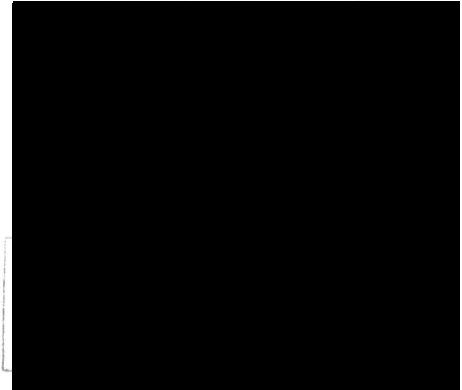 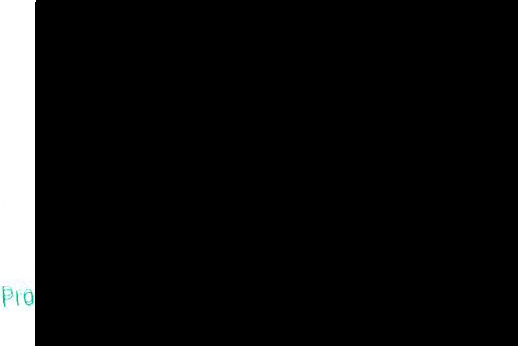 Příloha č.1:SPECIFIKACE DÍLAPopis rozsahu a specifikace plnění:Popi s rozsahu a specifikace pl nění :Oprava části pěšiny pro chodce, J 20m dlouhý  a  I m široký  v prudkém  svah u I )   Odstranění pi1vodního materiálu.Vyspádován i,Naveze ní nového materiál u.Zhutnění.I.	Oprava příjezdové cesty na hrad Točník-horní část cca 60 m délky, šířka cca 4-5m I )   Nový žlab přes cestu,Změna vyspárování cesty.Navezení nového materiáluU válcováníI.	Oprava  příjezdové cesty  na hrad  Točník -dolní  část  cca  80m  délky. šířka  cca-4-5rn I )   Změna vyspárován í na vněj ší stranu cesty,Naveze ní nového materiálu.U válcován í.Před pok ládaný termín:	15.11.-12.12.  2018Místo realizace plnění :  příjezdová komunikace na hrad Točník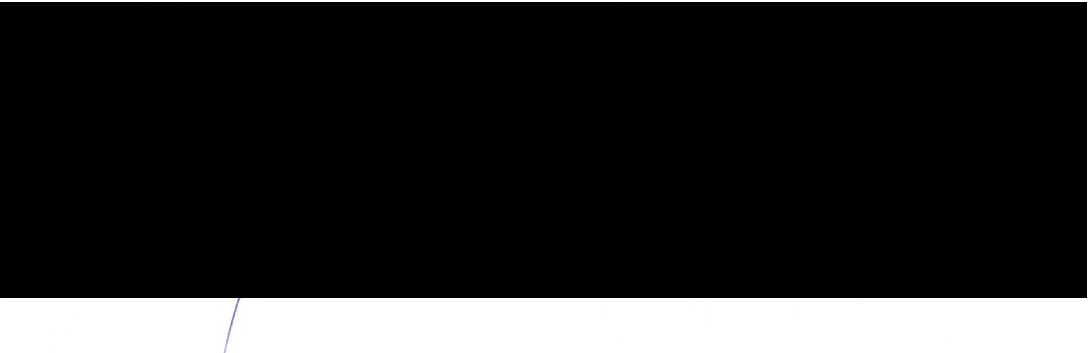 P říl oha č. 2OPRAVA CESTY I. ETAPAhorní část cca 60mpopis činnosti, popřípadě materiá-		měrná	počet	cena za jed- lu	jednotka jednotek		notkucena celkemstrojní úprava povrchu, stržení			8 800,00	8  800,00 hran,odtěžení  nesoudržného  po-	kpl	1		Kč		Kčvrchudorovnání a tvorba štěrkového ložefrakcí 32/63 a 16/22 o šířce cca	kpl	1	34 775,00	34 775,00 4,5m a výšce 0,2m - rozhrnutí, hut-				Kč		Kčnění a vyspádováni cca 86 tunzhutnění strojní - spodní vrstvy 600kg cca 270m2kpl	120 250,00	20 250,00Kč	Kčobrusná vrstva frakce 0/4 - opuka	kpl	1	8 000,00	8 000,00Kč	Kčzhutnění strojní - obrusná vrstva	kpl	1	20 250,00	20 250,00 600kg  cca 270m2				Kč	Kčkameninový žlab - dodávka kame- niva (žula)kpl	15 800,00	5 800,00Kč	Kčvýstavba žlabu cca 7m2	kpl	1	3 850,00	3 850,00Kč	Kč3 100,00	3 100,00přesuny hmotkpl	1kpl	1Kč	Kč22 000,00	22 000,00doprava  techniky, materiálu, osobní	Kč	KčCELKEM bez DPH	139 625,00 KčDPH 21%	-·	.	29.321,25 KčCENA s DPH	··-	168 946,25 Kčzaokrouhlení	-	0,25 KčCENA CELKEM·-	-	168 946,00 Kč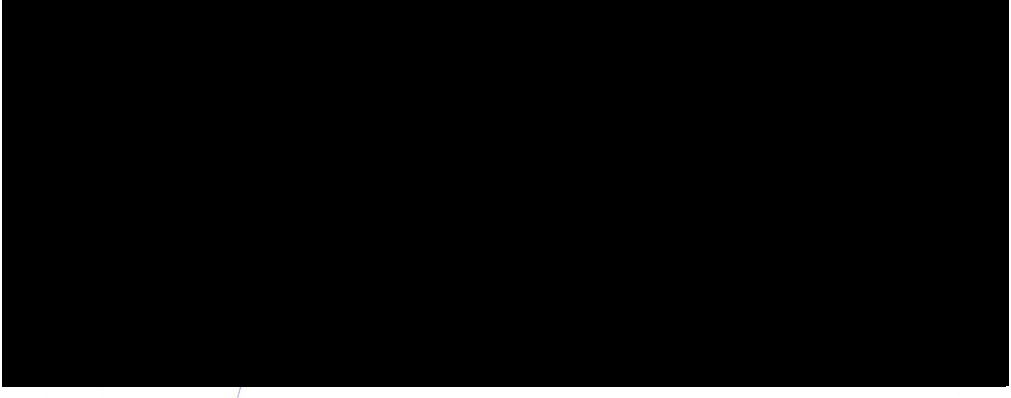 Na přání zákazníka možno pojivo dodat (hydraulické vápno).na každou z etap (oprava cesty) je možno poskytnout cca 5%slevytermín zahájení prací - listopad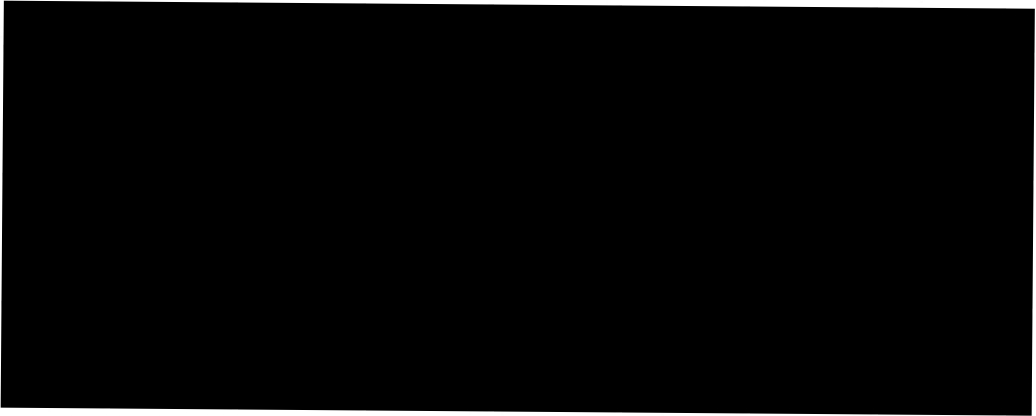 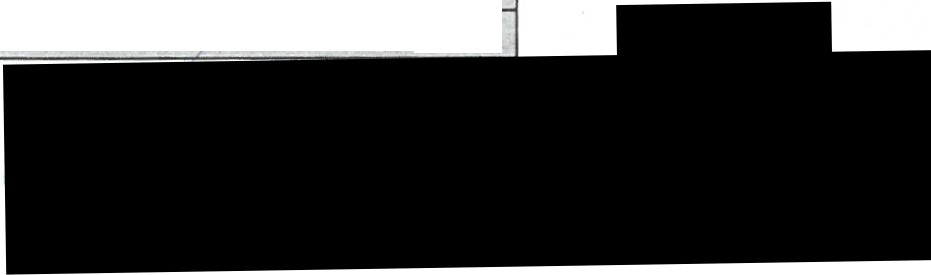 V Praze dne 15. března 2016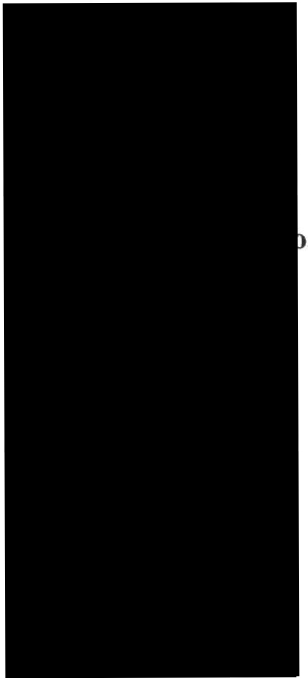 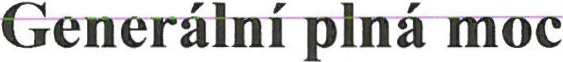 Zmocnitel uděluje generální plnou moc zmocněnci pro veškeré právní úkony za firmu Stavební pražská, IČO: 03993469 včetně převodu, přepisu, přihlášení a odhlášení vozidel v rámci majetku firmy. Dále zmocnitel zplnomocňuje zmocněnce k nakládání s movitým i nemovitým majetkem shora uvedené firmy, k zastupování při veškerých jednáních s dodavateli, odběrateli a se státními úřady, taktéž při obchodních jednáních s bankovními ústavy.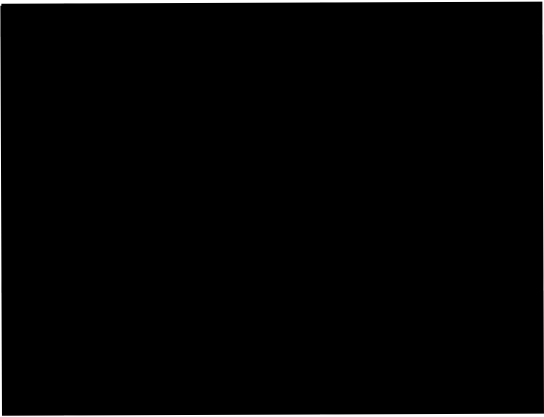 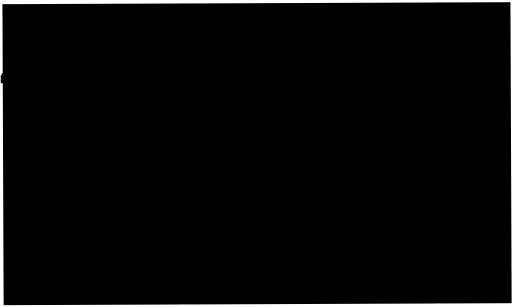 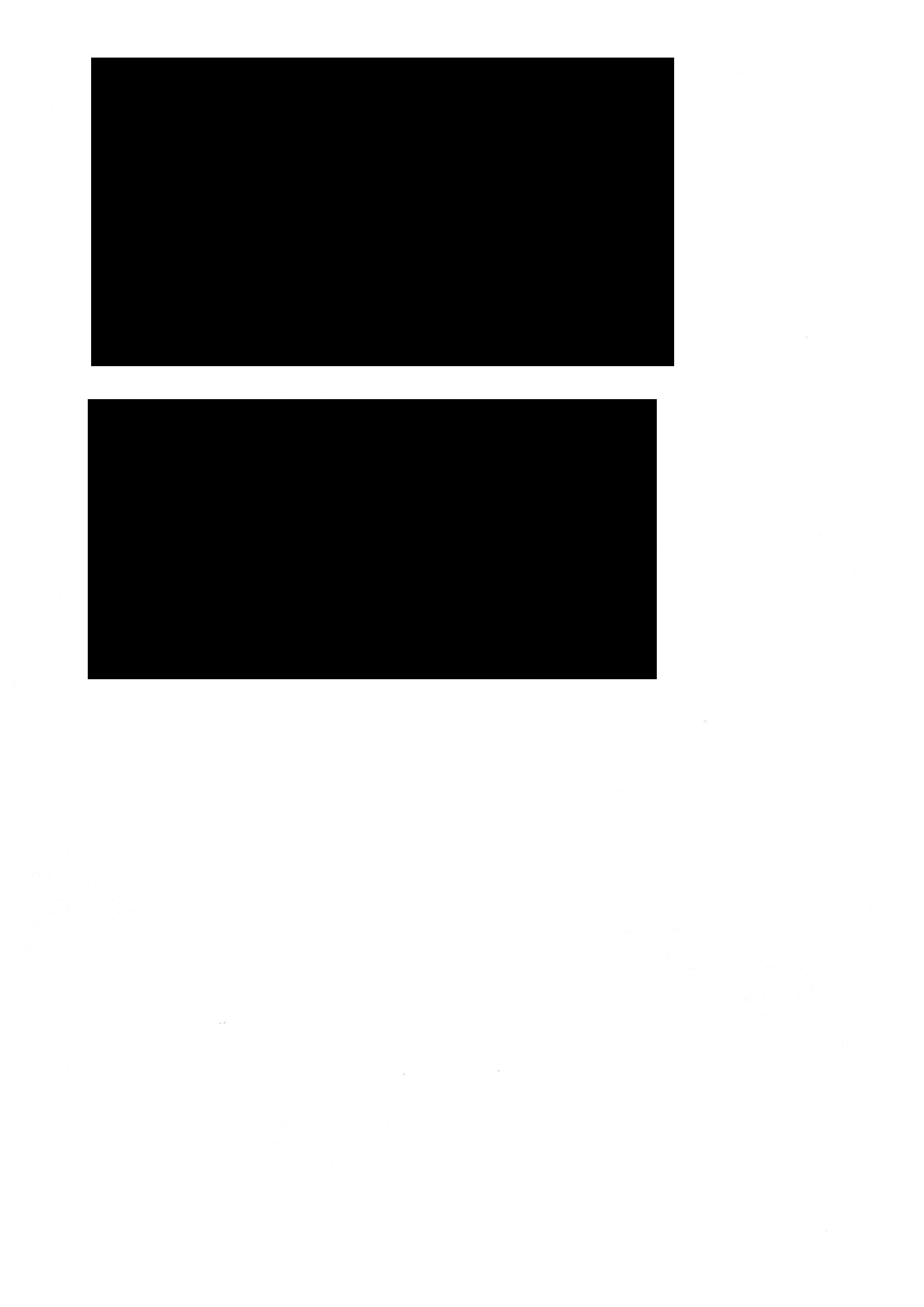 OPRAVA CESTY li.ETAPAcca 80m x 4,SmOPRAVA CESTY li.ETAPAcca 80m x 4,SmOPRAVA CESTY li.ETAPAcca 80m x 4,SmOPRAVA CESTY li.ETAPAcca 80m x 4,SmOPRAVA CESTY li.ETAPAcca 80m x 4,Smpopis činnosti,popřípadě materiá- luměrná jednotkapočet jednotekcena za jed- notkucena celkemstrojní úprava povrchu, stržení hran,odtěžení nesoudržného po- vrchukpl110 800,00Kč10 800,00Kčdorovnání a tvorba štěrkového lože frakcí 32/63 a 16/22 o šířce cca 4,Sm a výšce 0,2m - rozhrnutí, hut-nění a vyspádování cca 110 tunkpl146 700,00Kč46 700,00Kčzhutnění strojní - spodní vrstvy 600kg cca 360m2kpl127 000,00Kč27 000,00Kčobrusná vrstva frakce 0/4 - opuka 23tunkpl19 890,00Kč9 890,00Kčzhutnění strojní - obrusná vrstva 600kg   cca 360m2kpl127 000,00Kč27 000,00Kčpřesuny hmotkpl113 800,00Kč13 800,00Kčdoprava techniky, materiálu, osobníkpl122 000,00Kč22 000,00KčCELKEM bez DPHCELKEM bez DPHCELKEM bez DPHCELKEM bez DPH157 190,00 KčDPH 21%DPH 21%DPH 21%DPH 21%33 009,90 KčCENA s DPHCENA s DPHCENA s DPHCENA s DPH190 199,90 Kčzaokrouhlenízaokrouhlenízaokrouhlenízaokrouhlení0,10 KčCENA CELKEMCENA CELKEMCENA CELKEMCENA CELKEM190 200,00 Kč.I	.I	v	,UPRAVA CHODNIKU TOCNIK li.cca 120 m x 1m.I	.I	v	,UPRAVA CHODNIKU TOCNIK li.cca 120 m x 1m.I	.I	v	,UPRAVA CHODNIKU TOCNIK li.cca 120 m x 1m.I	.I	v	,UPRAVA CHODNIKU TOCNIK li.cca 120 m x 1m.I	.I	v	,UPRAVA CHODNIKU TOCNIK li.cca 120 m x 1m.I	.I	v	,UPRAVA CHODNIKU TOCNIK li.cca 120 m x 1mpopis činnosti, popřípadě materiáluměrná jednotkapočet jednotekpočet jednotekcena za jed- notkucena celkemodtěžení lože do hloubky cca 20 - 25 cmkpl118 500,00Kč8 500,00Kčzhutnění strojní 600 kg/m2kpl1110 800,00Kč10 800,00Kčdodávka podkladního štěr- ku 32/63 a 16/22 cca 30 tun + rozložení, hutnění a vysdováníkpl1114 748,00Kč14 748,00Kčdodávka a rozložení ob- rusné vrstvy - opuka 0/4kpl119 800,00Kč9 800,00Kčdodávka pojiva - hydrau- lické vápno TRASIT PLUS 40 X 40kgkpl1112 280,00Kč12 280,00Kčhutnění strojní obrusné vrstvy 120m2kpl1110 800,00Kč10 800,00Kčdodávka kamenů pro tvor- bu žlabů - žulové odsekykpl11s 800,00Kčs 800,00Kčmontáž žulových žlabů do betonového ložecca 1x 0,7mkpl114 860,00Kč4 860,00Kčbetonová směs C300kpl112 540,00Kč2 540,00Kčdoprava techniky,materiá- lu i osobníkpl1117 600,00Kč17 600,00KčCENA bez DPHCENA bez DPHCENA bez DPHCENA bez DPHCENA bez DPH97 728,00 KčDPH 21%DPH 21%DPH 21%DPH 21%DPH 21%20 522,88 KčCENA s DPHCENA s DPHCENA s DPHCENA s DPHCENA s DPH118 280,88 Kčzaokrouhlenízaokrouhlenízaokrouhlenízaokrouhlenízaokrouhlení+ 0,12KčCELKEMCELKEMCELKEM